Об определении границ прилегающих территорий, на которых не допускается розничная продажа алкогольной продукции и розничная продажа алкогольной продукции при оказании услуг общественного питания на территории Канашского муниципального округа Чувашской РеспубликиВ соответствии с частью 8 статьи 16 Федерального закона от 22 ноября 1995 г. № 171-ФЗ «О государственном регулировании производства и оборота этилового спирта, алкогольной и спиртосодержащей продукции и об ограничении потребления (распития) алкогольной продукции», постановлением Правительства Российской Федерации от 23 декабря 2020 г. №  2220 «Об утверждении Правил определения органами местного самоуправления границ прилегающих территорий, на которых не допускается розничная продажа алкогольной продукции и розничная продажа алкогольной продукции при оказании услуг общественного питания», Уставом Канашского муниципального округа Чувашской Республики, Администрация Канашского муниципального округа Чувашской Республики постановляет:Определить, что обособленная территория – это территория, границы которой обозначены ограждением (объектами искусственного происхождения), прилегающая к зданию (строению, сооружению), в котором расположены детские, медицинские, образовательные организации, объекты спорта, вокзалы и рынки.Установить границы прилегающих территорий: к зданиям, строениям, сооружениям, помещениям, находящимся во владении и (или) пользовании образовательных организаций (за исключением организаций дополнительного образования, организаций дополнительного профессионального образования), - 20 метров;к зданиям, строениям, сооружениям, помещениям, находящимся во владении и (или) пользовании организаций, осуществляющих обучение несовершеннолетних, - 20 метров;к зданиям, строениям, сооружениям, помещениям, находящимся во владении и (или) пользовании юридических лиц независимо от организационно-правовой формы и индивидуальных предпринимателей, осуществляющих в качестве основного (уставного) вида деятельности медицинскую деятельность или осуществляющих медицинскую деятельность наряду с основной (уставной) деятельностью на основании лицензии, выданной в порядке, установленном законодательством Российской Федерации, за исключением видов медицинской деятельности по перечню, утвержденному Правительством Российской Федерации, - 15 метров;к местам нахождения источников повышенной опасности, определенных  Постановлением Кабинета Министров Чувашской Республики от 24 мая 2017 г. № 201 «Об определении мест нахождения источников повышенной опасности и установлении границ территорий, прилегающих к местам массового скопления граждан в период проведения публичных мероприятий, в которых не допускается розничная продажа алкогольной продукции и розничная продажа алкогольной продукции при оказании услуг общественного питания на территории Чувашской Республики» - 50 метров;к спортивным сооружениям, которые являются объектами недвижимости и права на которые зарегистрированы в установленном порядке, - 20 метров;к вокзалам, к аэропортам - 20 метров.Определить способ расчета расстояний:а) по кратчайшему маршруту движения пешехода по пешеходной зоне при наличии обособленной территории - от входа для посетителей на обособленную территорию до входа для посетителей в стационарный торговый объект;б) по кратчайшему маршруту движения пешехода по пешеходной зоне при отсутствии обособленной территории - от входа для посетителей в здание (строение, сооружение), в котором расположены организации и (или) объекты, до входа для посетителей в стационарный торговый объект;в) при наличии нескольких входов для посетителей на обособленную территорию (в здание, строение, сооружение), на которой (в котором) расположена организация или объект, расчет (измерение) расстояния производить от каждого входа на обособленную территорию (в здание, строение, сооружение);г) при наличии нескольких входов для посетителей в стационарный торговый объект и объект общественного питания расчет (измерение) расстояния производить до ближайшего входа для посетителей в стационарный торговый объект и объект общественного питания.Требования к площади зала обслуживания посетителей в объектах общественного питания, расположенных в многоквартирных домах, устанавливается законодательством Чувашской Республики.Определить границы прилегающих территорий к многоквартирным домам, на которых не допускается розничная продажа алкогольной продукции при оказании услуг общественного питания в объектах общественного питания, за исключением объектов имеющих зал обслуживания, общая площадь которого соответствует законодательству Чувашской Республики, на расстоянии 20 метров от зданий многоквартирных домов.Отделу сельского хозяйства, экономики и инвестиционной деятельности проводить мониторинг открытия и закрытия организаций и (или) объектов, на прилегающей территории к которым не допускается розничная продажа алкогольной продукции.Признать утратившим силу постановление администрации Канашского района Чувашской Республики от 26 ноября 2021 г. № 809 «Об определении границ прилегающих территорий к организациям и (или) объектам, на которых не допускается розничная продажа алкогольной продукции и розничная продажа алкогольной продукции при оказании услуг общественного питания на территории Канашского муниципального округа Чувашской Республики.Контроль за исполнением настоящего постановления возложить на заместителя главы - начальника управления сельского хозяйства, экономики и инвестиционной деятельности Канашского муниципального округа Чувашской Республики.Настоящее постановление вступает в силу после его официального опубликования.Глава муниципального округа                                                                                С.Н. МихайловЧĂВАШ РЕСПУБЛИКИНКАНАШМУНИЦИПАЛЛĂ ОКРУГĚНАДМИНИСТРАЦИЙĚЙЫШĂНУ29.09.2023  1157 № Канаш хули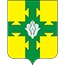 АДМИНИСТРАЦИЯКАНАШСКОГО МУНИЦИПАЛЬНОГО ОКРУГАЧУВАШСКОЙ РЕСПУБЛИКИПОСТАНОВЛЕНИЕ29.09.2023   № 1157город Канаш